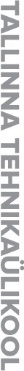 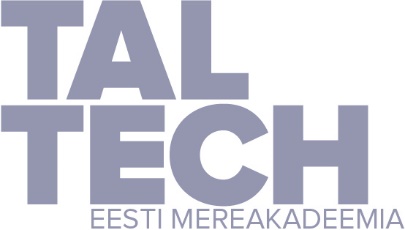 Eesti Mereakadeemia vahiohvitserile	AVALDUSPalun asendada mulle väljastatud ja enne minimaalse kandmisaja lõppu kandmiskõlbmatuks muutunud:Kandmiskõlbmatuks muutumise kirjeldus ja põhjus:Kandmisaeg väljastamisest:Lugupidamisega